Bilder zur94. Delegiertenversammlung des OSPSV in Schwende/Weissbad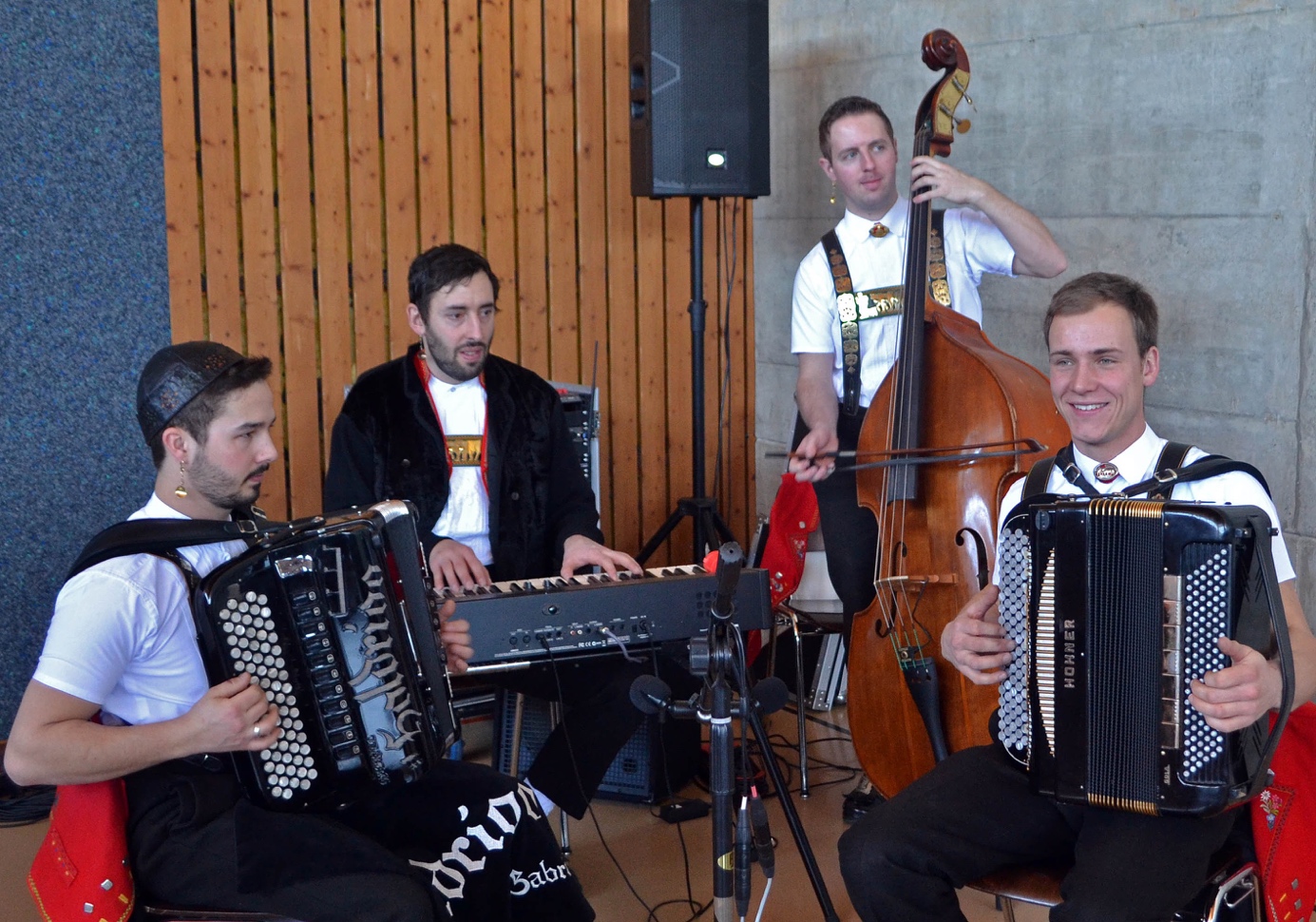 0010Kapelle Holdrioo: Musikalische Begrüssung und feierliche Umrahmung der Totenehrung.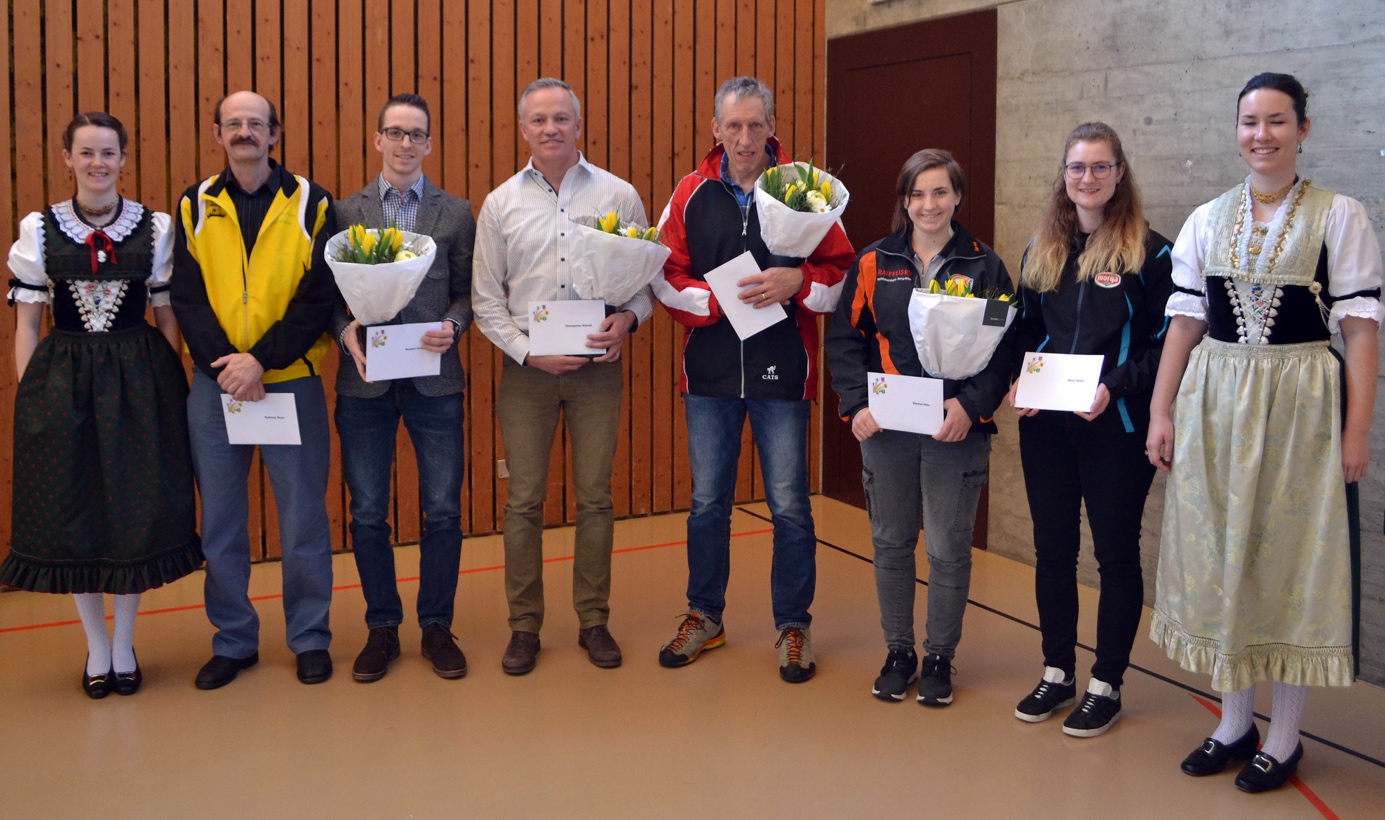 0013Sportlerehrung umrahmt von den Ehrendamen Nicole (links) und Jeanine Streule (v. l.): Andreas Diem, Sandro Greuter, Hanspeter Künzli, Dölf Dobler, Sarina Hitz, Nina Suter.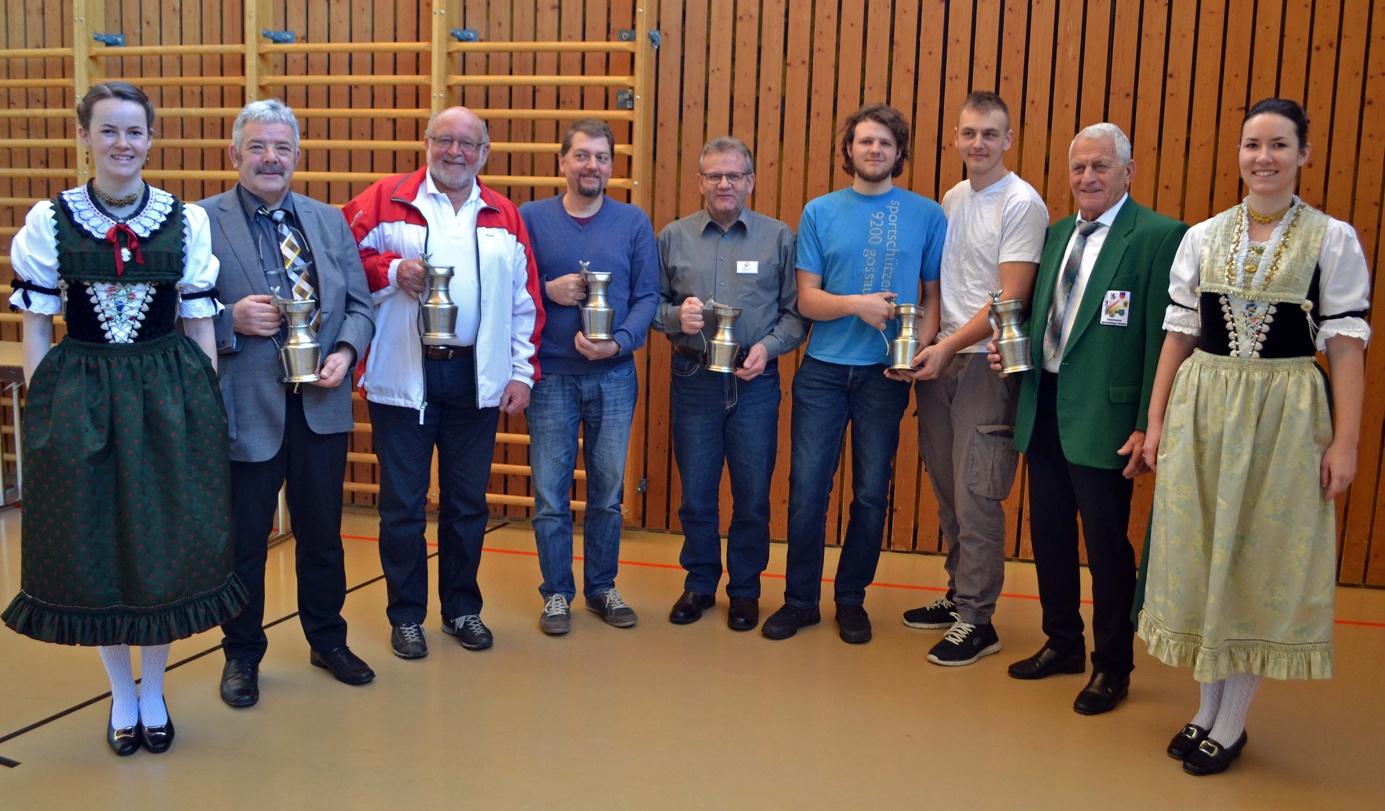 0020OVM (v. l.): 1. Weissbad 1, 2. Dettighofen 1 (Kat. 1), 1. Hatswil, 2. Dettighofen 2 (Kat. 2), 1. Gossau (2 Personen), 2. Kreuzlingen (Kat. 3).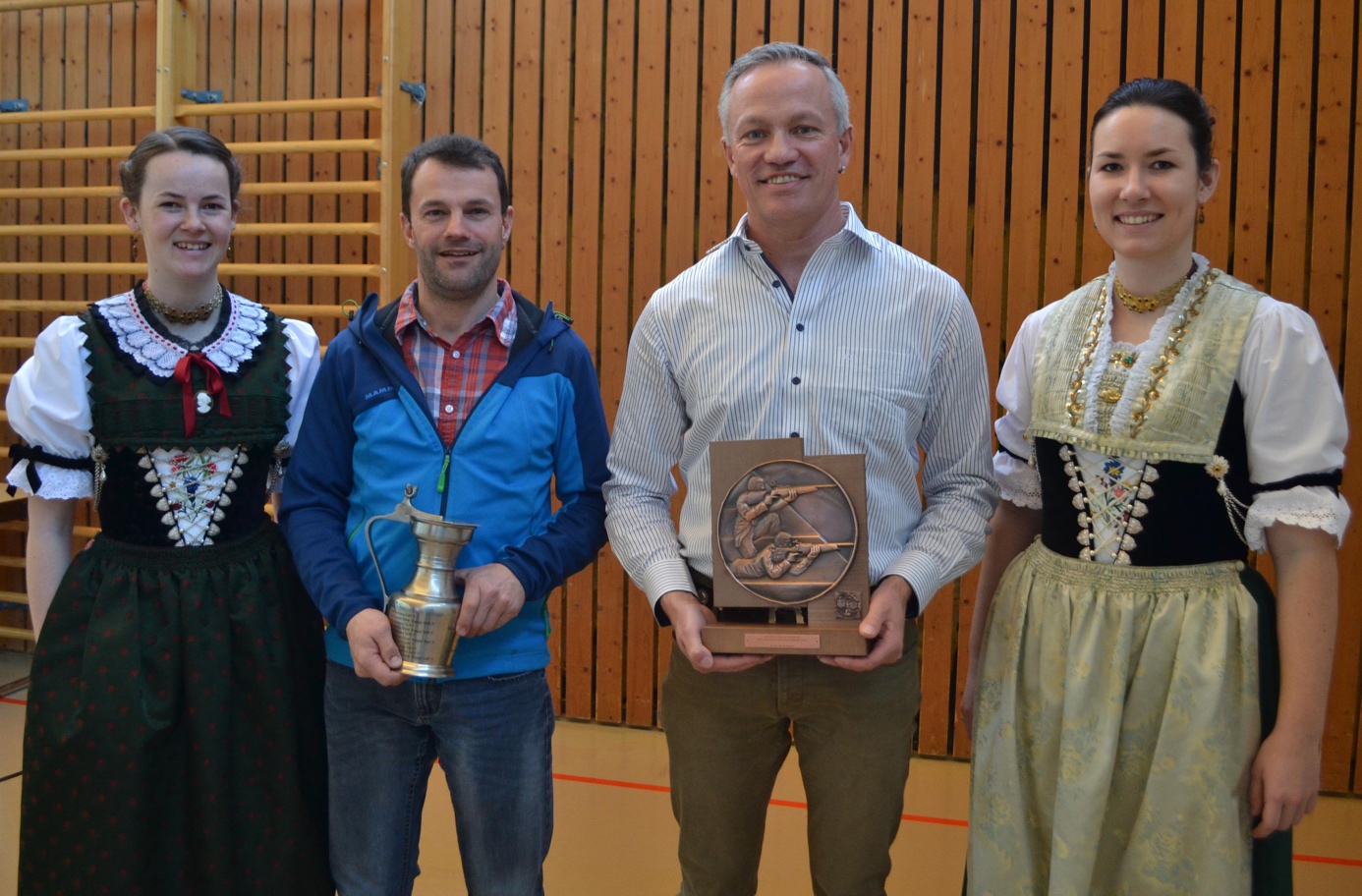 0024Ehrenpreis Faude & Huguenin (v. l.): Ebnat-Kappel, Daniel Brägger und Hanspeter Künzli mit Ehrendamen.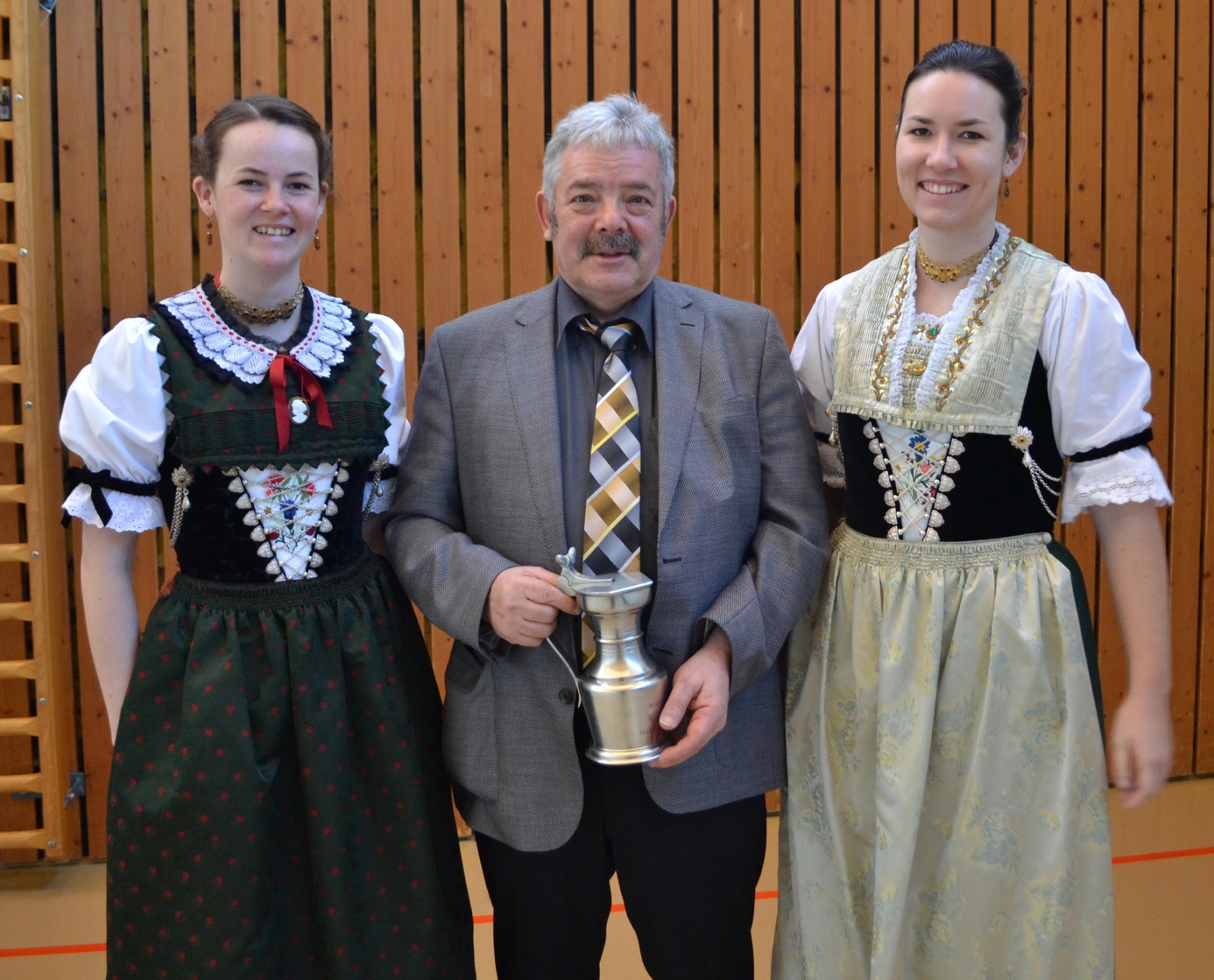 0028Emil Koster, Präsident SpS Weissbad, mit Ehrendamen.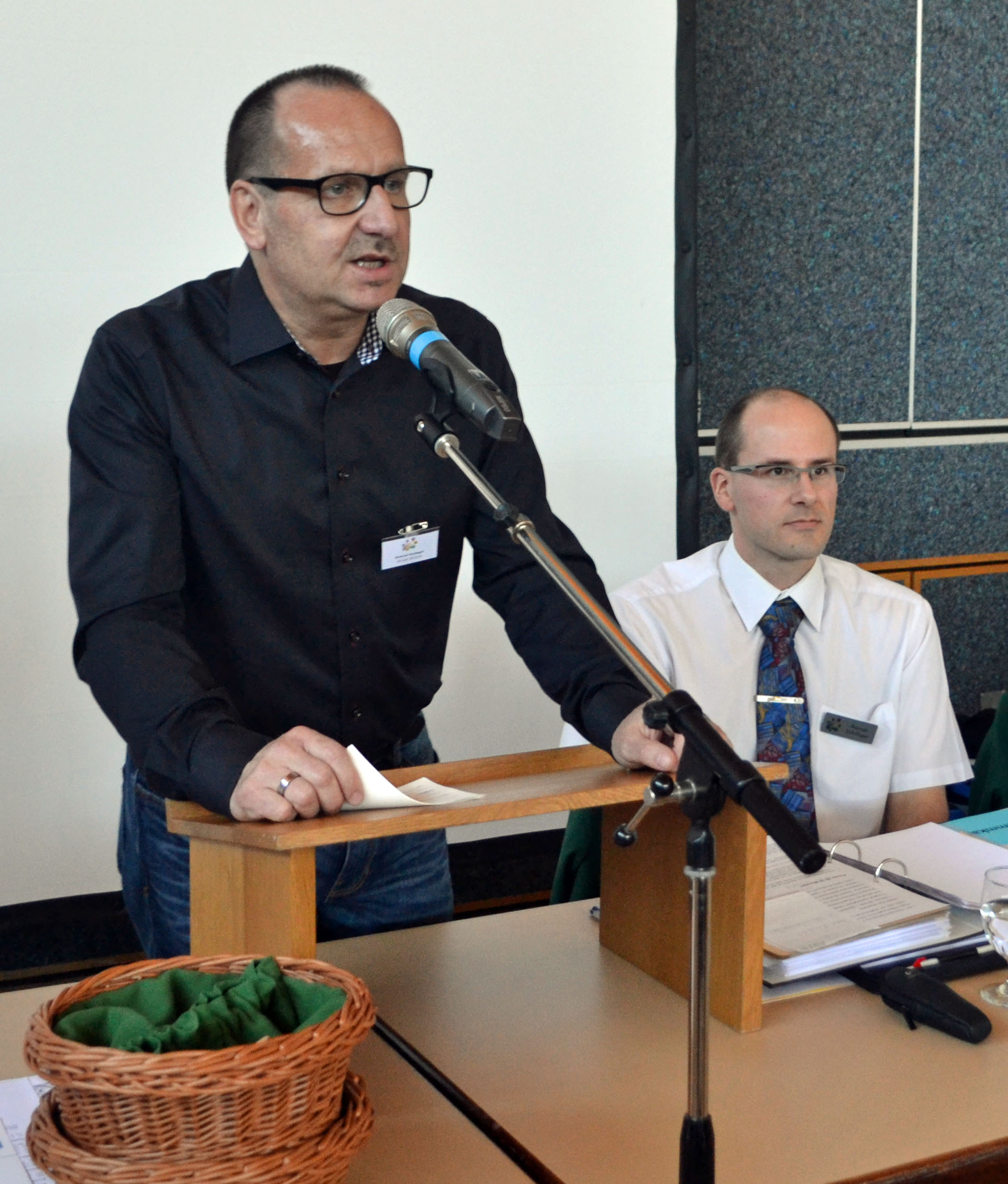 0031Hasueli Reutegger, OK-Präsident AR KSF 2019.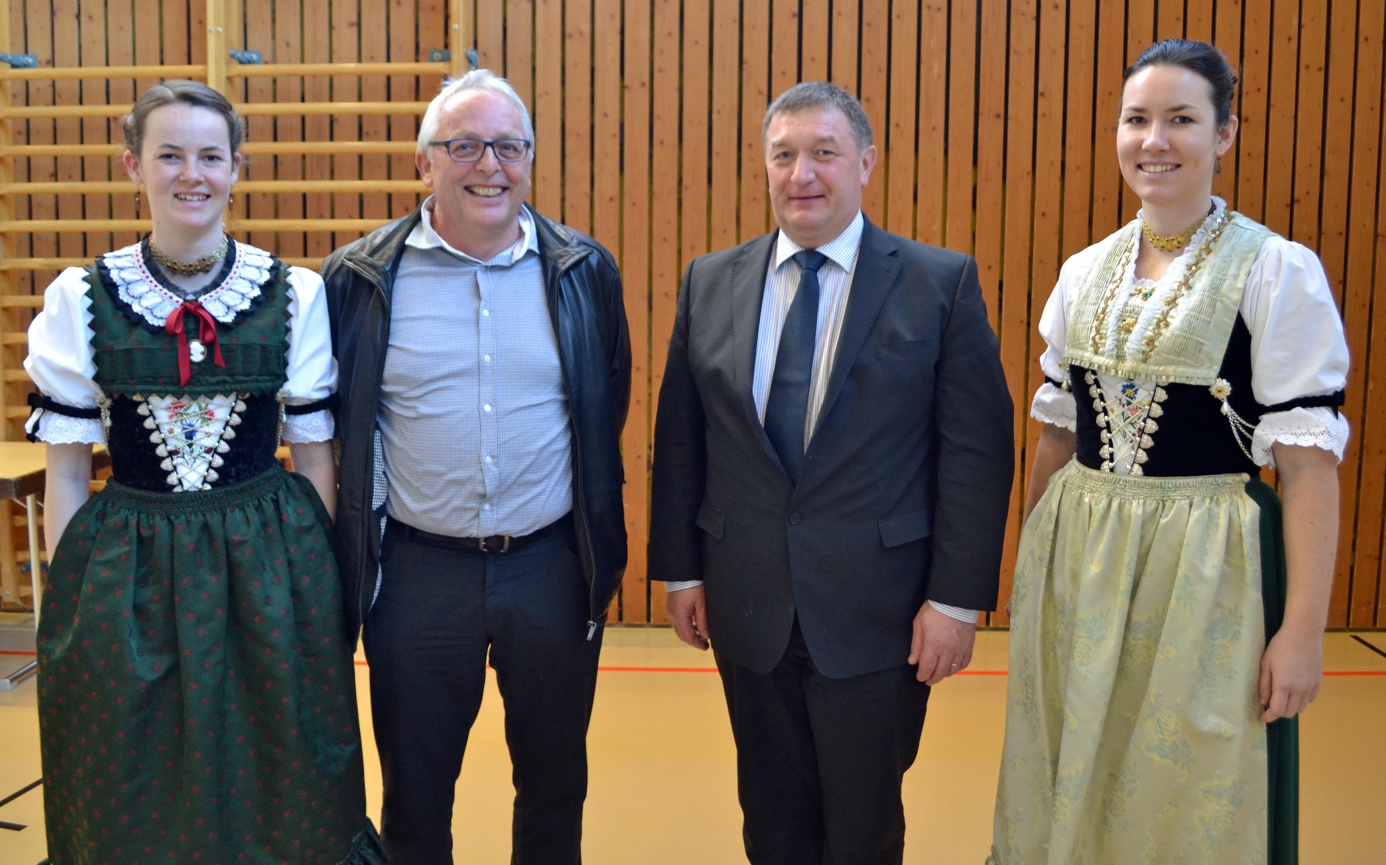 0034Hohe Gäste (v. l.): Ernst Waldburger, stillstehender Hauptmann Bezirk Schwende und Landesfähnrich Martin Bürki, Departement Inneres und Sicherheit AI, mit den Ehrendamen Nicole und Jeanine Streule.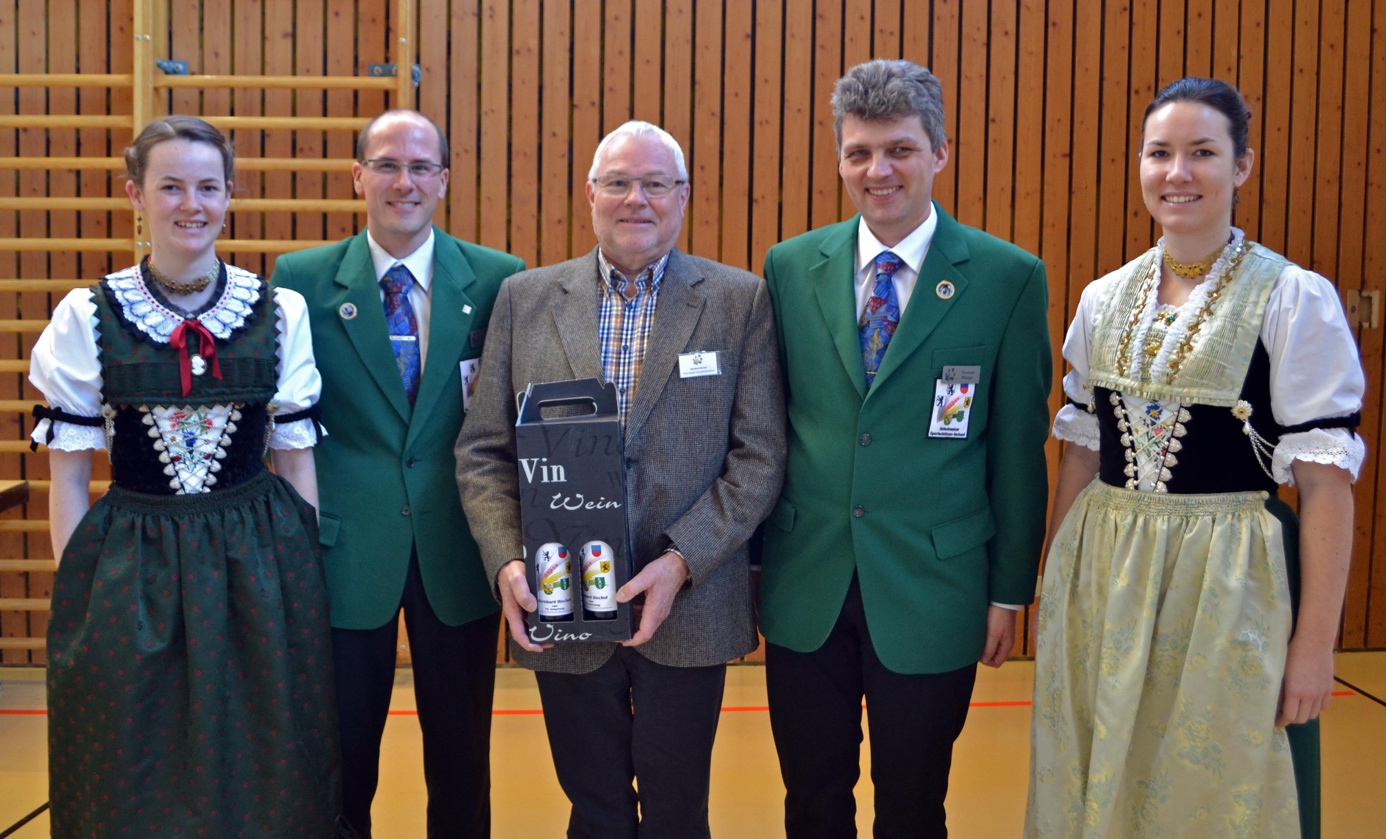 003870. Geburtstag Ehrenmitglied Bernhard Bischof, Bischofszell (v. l.): Nicole Streule, Marcel Schilliger, Bernhard Bischof, Thomas Mäder, Jeanine Streule.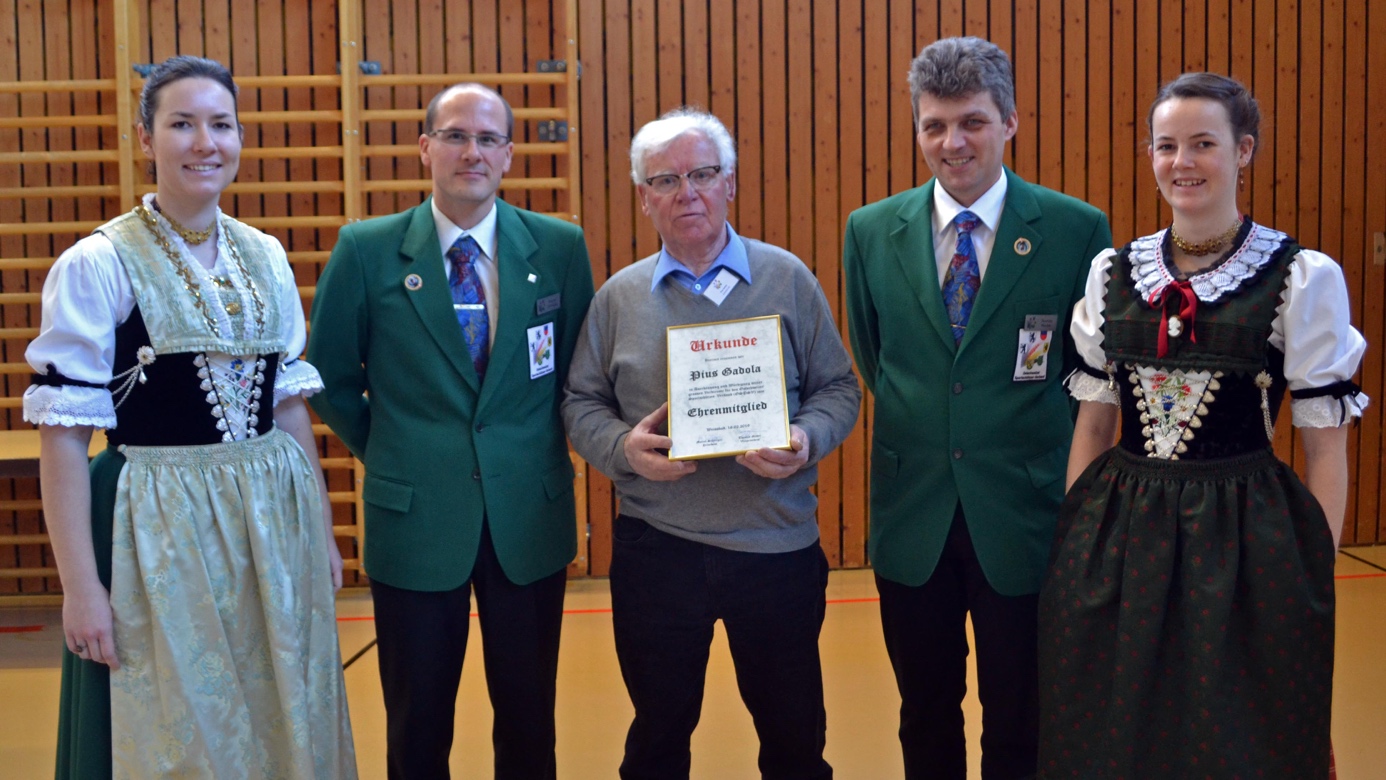 0039Neues Ehrenmitglied (v. l.): Jeanine Streule, Marcel Schilliger, Pius Gadola, Thomas Mäder, Nicole Streule.